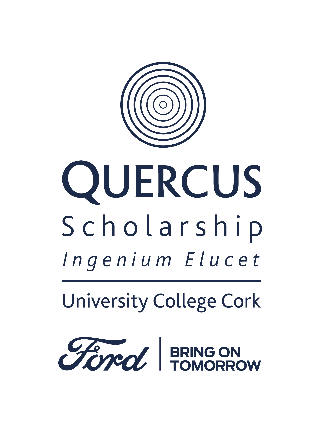 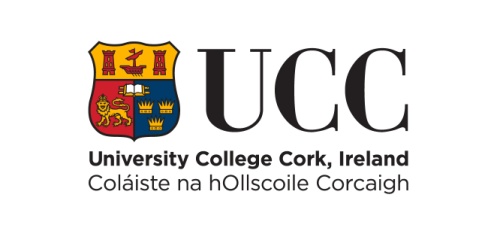 Quercus Innovation/Entrepreneurship Scholarship 2022/23Please upload this completed form as part of your online application which can be made at http://www.ucc.ie/en/quercus/about/innovationentrepreneurship/SECTION A: Academic DetailsA.1 If you are a registered UCC student please complete, if not please go on to section A.2A.2 If you are a potential new UCC entrant please completeSCHOOL EXAMINATIONS RECORD TO DATEPlease list most recent from Junior Certificate, Pre-Leaving Certificate or EU equivalent.DETAILS OF FURTHER EDUCATION/PROFESSIONAL EDUCATION (IF ANY)(Details to include Institution Attended, Period of Attendance, Name of Programme, Results etc.)IF APPLICABLE, PROVIDE DETAILS OF EMPLOYMENT SINCE LEAVING FULL-TIME EDUCATION:SECTION B: Innovation/Entrepreneurship Experience(To be completed by all applicants)PLEASE STATE THE AREA OF INNOVATION/ENTREPRENEURSHIP YOU ARE INVOLVED INDESCRIBE YOUR INNOVATION/ENTREPRENEURSHIP EXPERIENCE TO DATEAWARDS/ACHIEVEMENTS IN THIS AREAPLEASE LIST FUTURE PLANS FOR YOUR ENTERPRISESECTION C: Personal Statement(To be completed by all applicants. 500 words max)Applicants should address, among other issues, why you think this opportunity suits you and what you hope to achieve? What are your future goals in this area? What contribution would you make as a University College Cork Quercus Scholar?Section D: ReferencesPlease upload both a reference in relation to your Innovation/Entrepreneurship achievements and an Academic reference. You must name your referees in the spaces supplied below but you must also upload an actual reference from both named referees.Please note that if you are shortlisted for interview in UCC in April/May, you may submit a portfolio outlining your achievements in this field, submitted in any suitable format beforehand.(Submitted materials may not be returned to applicant)Upload the completed application form and submit together with the necessary supporting documentation by 4:30pm on Thursday, February 3rd, 2022.Contact Details:353 21 4904877			mpower@ucc.ie		www.ucc.ie/quercus*All data collected under the application form will be subject to the date protection policy of UCC. A full copy of the policy is available on our website: http://ocla.ucc.ie/dataprotection/index.asp. All queries in relation to this policy and its provisions can be made to the Information Compliance Officer: catriona.osullivan@ucc.ie or 021-4903949					UCC STUDENT NUMBERPROGRAMME OF STUDYRECENT EXAM RESULTSPlease list most recentcollege exams and includesubject and gradeCAO NUMBERSECONDARY SCHOOLName and full postal addressDated of AttendanceFrom: To: To: SCHOOL PRINCIPALUCC PROGRAMMEPREFERENCESPlease indicate the title(s) of the UCC programme(s) for which you are applying in order of preference.Degree TitleDegree TitleCAO CodeUCC PROGRAMMEPREFERENCESPlease indicate the title(s) of the UCC programme(s) for which you are applying in order of preference.1.1.UCC PROGRAMMEPREFERENCESPlease indicate the title(s) of the UCC programme(s) for which you are applying in order of preference.2.2.UCC PROGRAMMEPREFERENCESPlease indicate the title(s) of the UCC programme(s) for which you are applying in order of preference.3.3.UCC PROGRAMMEPREFERENCESPlease indicate the title(s) of the UCC programme(s) for which you are applying in order of preference.4.4.UCC PROGRAMMEPREFERENCESPlease indicate the title(s) of the UCC programme(s) for which you are applying in order of preference.5.5.Year of ExaminationTitle of ExaminationSubjectsLevel of Exam(H or O)GradeLevel of Exam(H or O)GradeName of Academic RefereeAcademic Referee PositionName of Innovation/Entrepreneurship RefereeInnovation/Entrepreneurship Referee Position